SUPPLEMENTARY DATA     Appendix 1.Assessment of risk of bias in the included studies using Cochrane criteria for RCTsLegend: L: low risk of bias; H: high risk of bias; U: unclear risk of bias.Appendix 2. Assessment of risk of bias in the included studies using Newcastle-Ottawa Quality Assessment Scale (NOS) for cohort studiesLegend: NOS: Selection- 1:  a),b) one star, c), d) no star; Selection- 2: a) one star, b, c) no star;  Selection- 3: a), b) one star, c), d), e)  no star, Selection- 4: a) one star, b) no star; Comparability: a), b) one star, c) no star; Exposure-1: a),b) one star, c), d), e)  no star; Exposure-2: a) one star, b) no star; Exposure-2: a),b) one star, c), d), no star. Good quality: 3 or 4 stars in selection domain AND 1 or 2 stars in comparability domain AND 2 or 3 stars in outcome/exposure domain Fair quality: 2 stars in selection domain AND 1 or 2 stars in comparability domain AND 2 or 3 stars in outcome/exposure domain Poor quality: 0 or 1 star in selection domain OR 0 stars in comparability domain OR 0 or 1 stars in outcome/exposure domainFigure S1. Association of statin versus non-statin use with all-cause mortality in heart failure only in cohort studies.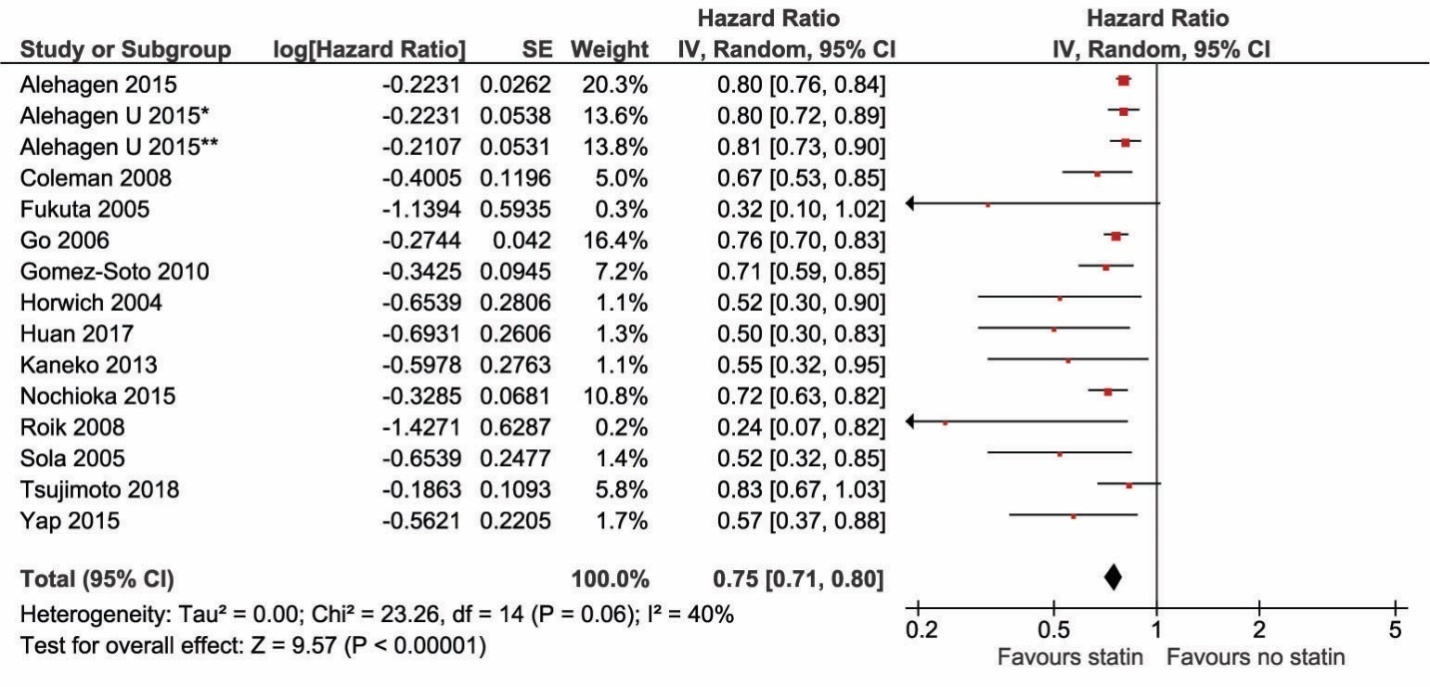 Figure S2. Association of statin versus non-statin use with CV mortality in heart failure only in cohort studies.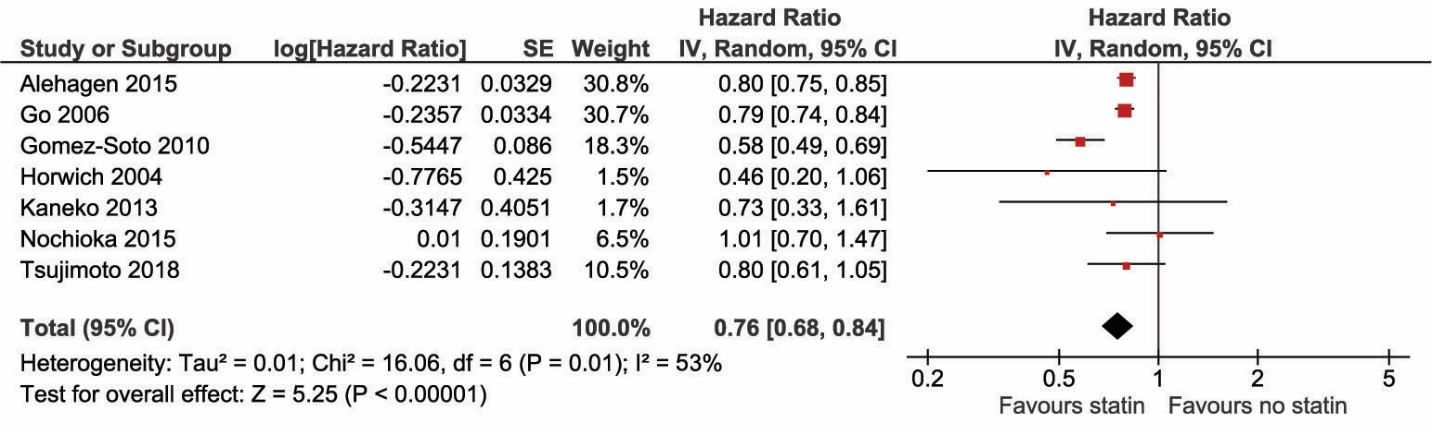 Figure S3. Association of statin versus non-statin use hospitalization in heart failure only in cohort studies.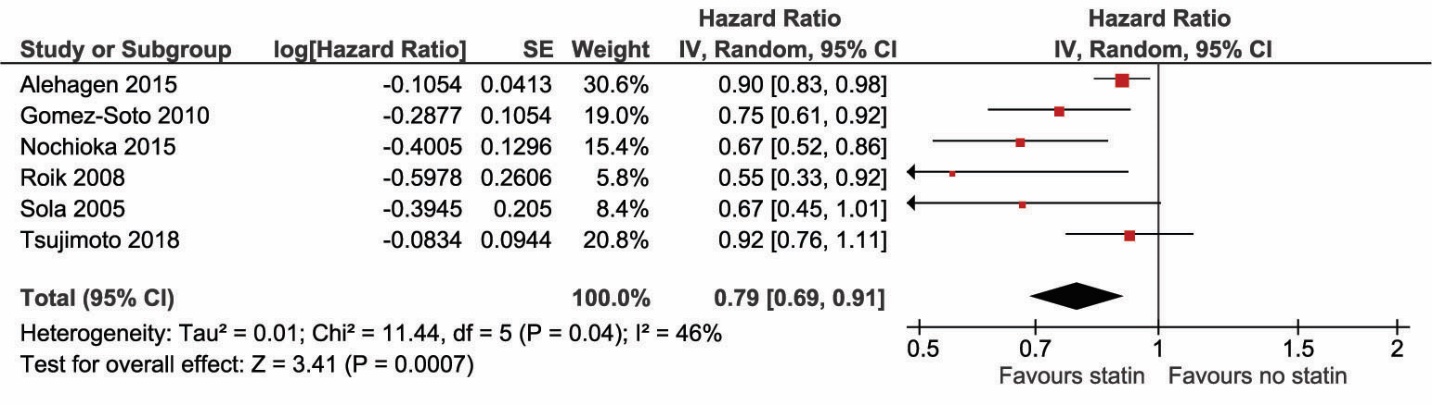 Figure S4. Association of statin versus non-statin use with all-cause mortality by type of heart failure only in cohort studies.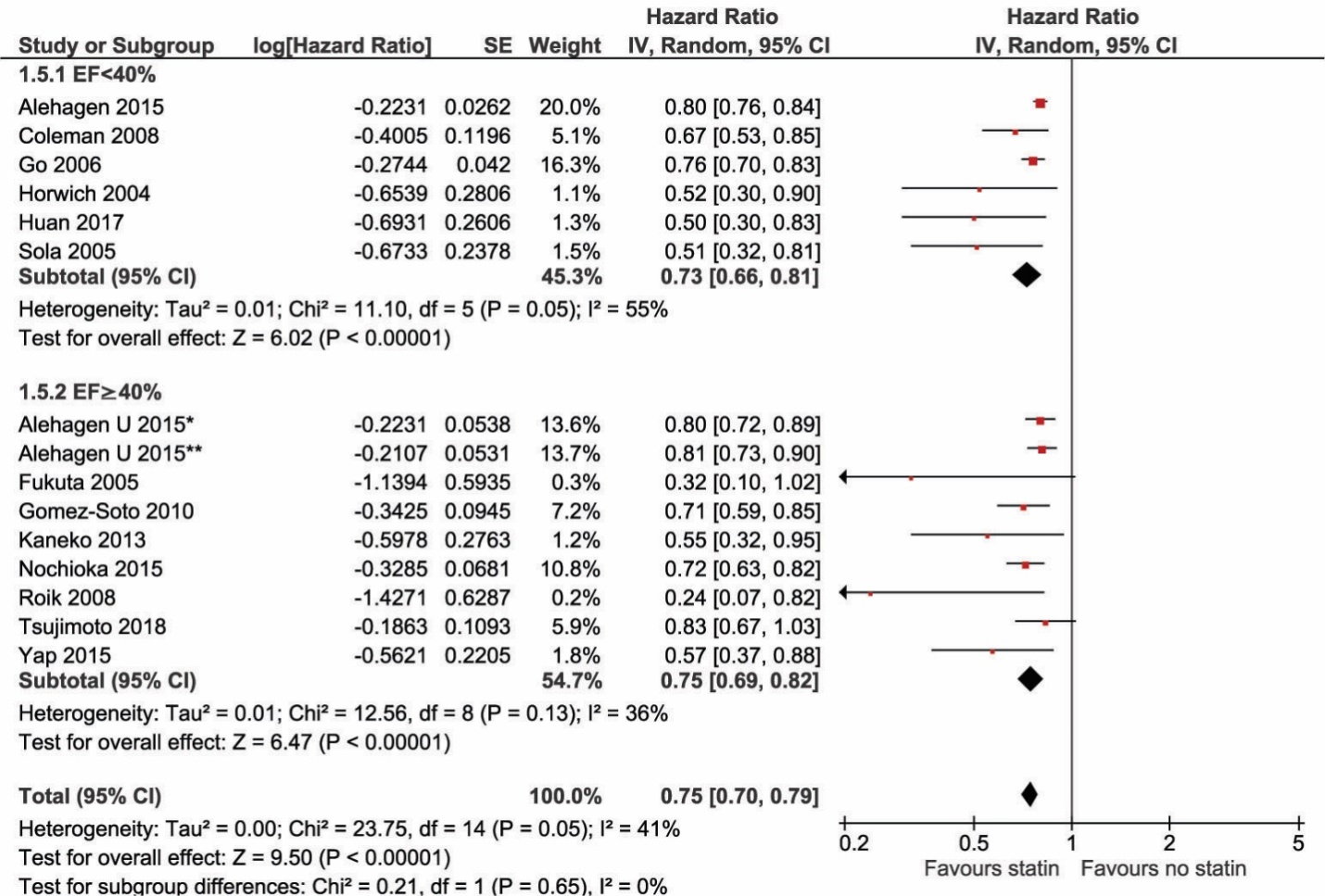 Figure S5. Association of statin versus non-statin use with CV mortality by type of heart failure only in cohort studies.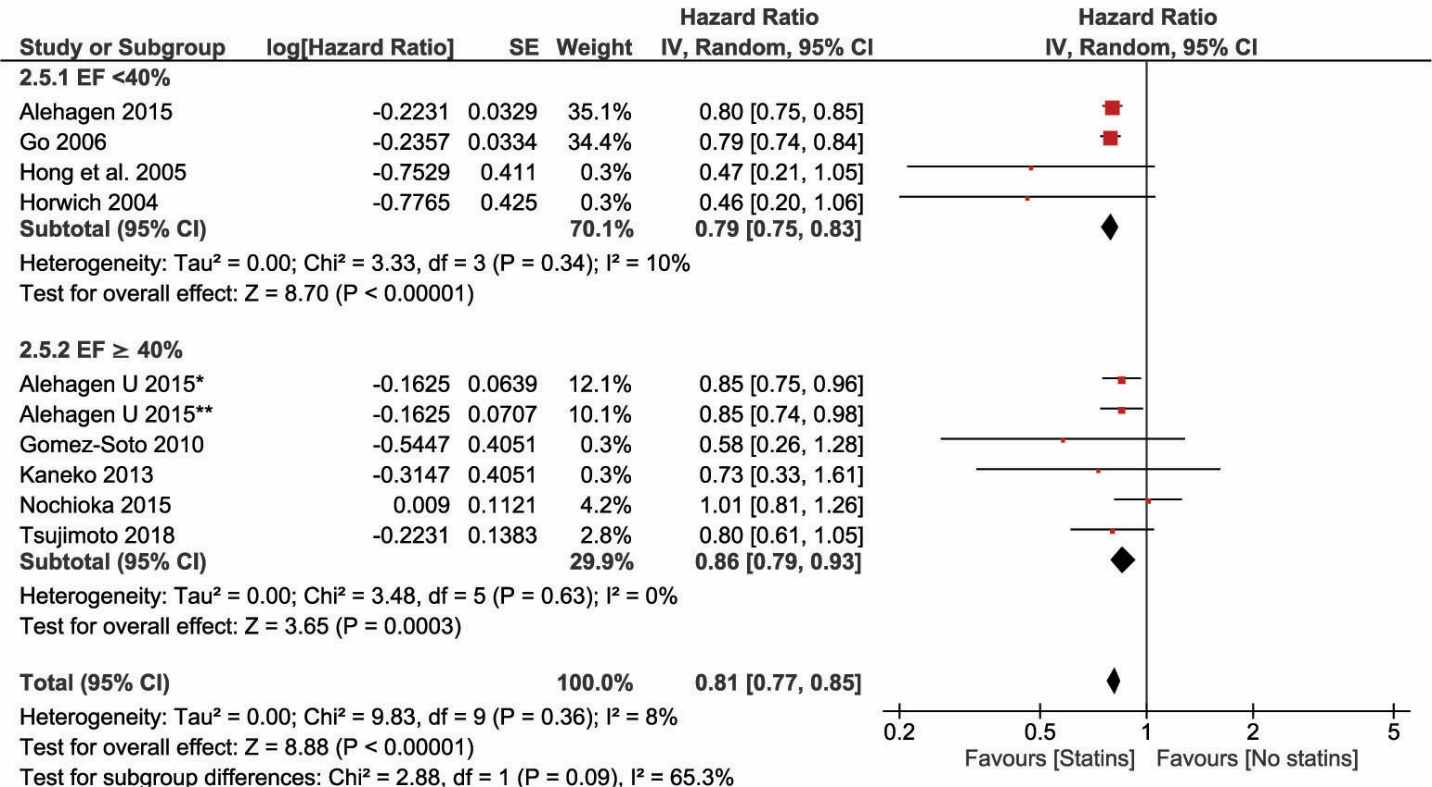 Figure S6. Association of statin versus non-statin use with hospitalization by type of heart failure only in cohort studies.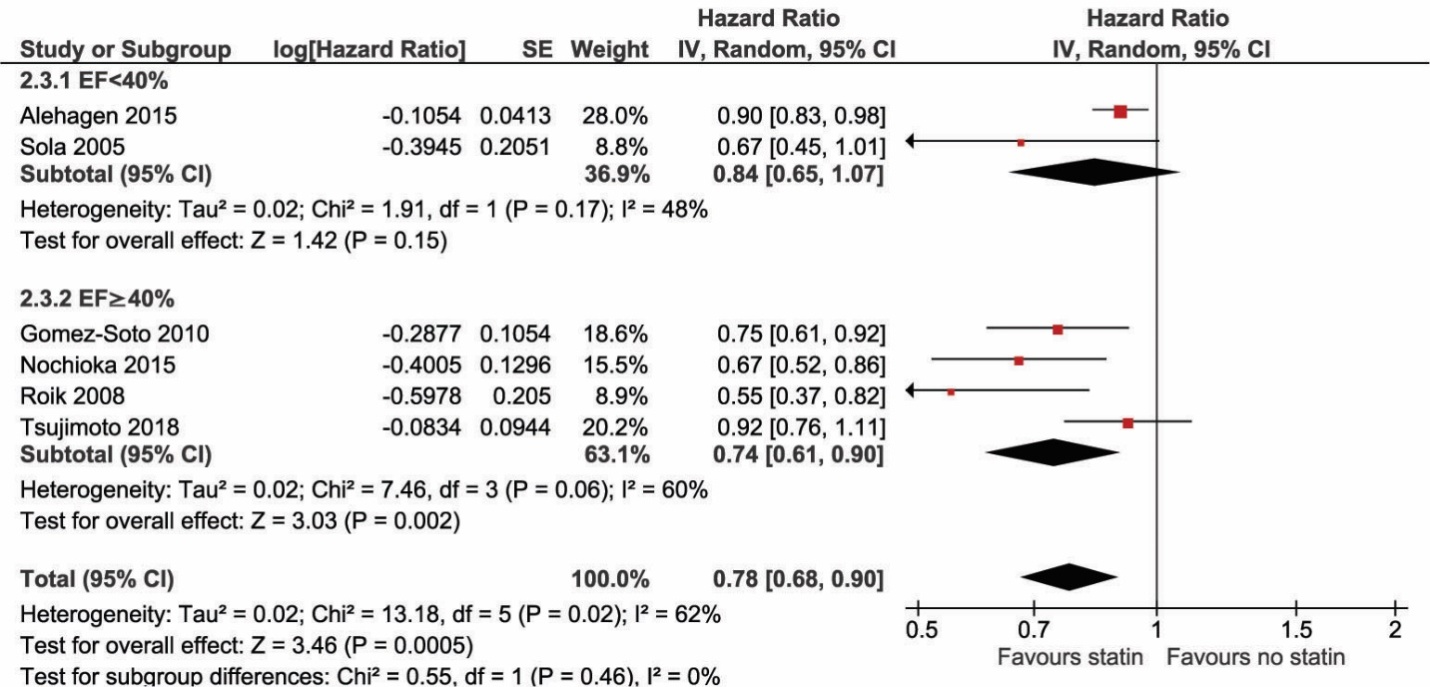 Table S1.Assessment of risk of bias in the included studies using Cochrane criteria for RCTsLegend: L: low risk of bias; H: high risk of bias; U: unclear risk of bias.Table S2. Assessment of risk of bias in the included studies using Newcastle-Ottawa Quality Assessment Scale (NOS) for cohort studies.Legend: NOS: Selection- 1:  a),b) one star, c), d) no star; Selection- 2: a) one star, b, c) no star;  Selection- 3: a), b) one star, c), d), e)  no star, Selection- 4: a) one star, b) no star; Comparability: a), b) one star, c) no star; Exposure-1: a),b) one star, c), d), e)  no star; Exposure-2: a) one star, b) no star; Exposure-2: a),b) one star, c), d), no star. Good quality: 3 or 4 stars in selection domain AND 1 or 2 stars in comparability domain AND 2 or 3 stars in outcome/exposure domain Fair quality: 2 stars in selection domain AND 1 or 2 stars in comparability domain AND 2 or 3 stars in outcome/exposure domain Poor quality: 0 or 1 star in selection domain OR 0 stars in comparability domain OR 0 or 1 stars in outcome/exposure domainStudy (trial) yearSequenceAllocationBlinding ofBlinding ofIncompleteSelectiveOthergenerationconcealmentparticipantsoutcomeoutcomeoutcomebiasand personnelassessmentdatareportingKjekshus (CORONA) 2007LLLULLLTevazzi (the GISSI-HF trial) 2008LLLLLLLStudy, yearSelectionSelectionSelectionSelectionComparabilityExposureExposureExposureQuality12      341123Horwich et al. 2004a)a)a)a)a)b)a)b)GoodSola et al. 2005b)a)a)a)b)a), b)a)a)GoodFukuta et al 2005a)a)b)a)b)b)a)b)GoodHong et al. 2005b)a)b)a)b)b)a)GoodGo et al. 2006b)a)a)b)a)b)a)b)GoodHuan et al. 2007c)a)b)a)b)d)a)b)GoodColeman et al. 2008b)a)d)b)b)d)a)b)FairRoik et al. 2008a)a)b)b)b)b)a)a)GoodGomez-Soto et al. 2010a)a)c)b)b)b)a)a)GoodKaneko et al. 2013c)b)c)a)b)a)a)b)FairYap et al. 2015c)a)b)a)a)bd)b)FairNochioka et al. 2015a)a)b)a)a)b)a)b)GoodAlehagen U et al.2015a)a)b)a)b)a)a)b)GoodAlehagen et al. 2015b)a)b)a)b)a)a)b)GoodTsujimoto et al. 2018a)b)a)a)a)a)a)b)GoodStudy (trial) yearSequenceAllocationBlinding ofBlinding ofIncompleteSelectiveOthergenerationconcealmentparticipantsoutcomeoutcomeoutcomebiasand personnelassessmentdatareportingKjekshus (CORONA) 2007LLLULLLTevazzi (the GISSI-HF trial) 2008LLLLLLLStudy, yearSelectionSelectionSelectionSelectionComparabilityExposureExposureExposureQuality12      341123Horwich et al. 2004a)a)a)a)a)b)a)b)GoodSola et al. 2005b)a)a)a)b)a), b)a)a)GoodFukuta et al 2005a)a)b)a)b)b)a)b)GoodHong et al. 2005b)a)b)a)b)b)a)GoodGo et al. 2006b)a)a)b)a)b)a)b)GoodHuan et al. 2007c)a)b)a)b)d)a)b)GoodColeman et al. 2008b)a)d)b)b)d)a)b)FairRoik et al. 2008a)a)b)b)b)b)a)a)GoodGomez-Soto et al. 2010a)a)c)b)b)b)a)a)GoodKaneko et al. 2013c)b)c)a)b)a)a)b)FairYap et al. 2015c)a)b)a)a)bd)b)FairNochioka et al. 2015a)a)b)a)a)b)a)b)GoodAlehagen U et al.2015a)a)b)a)b)a)a)b)GoodAlehagen et al. 2015b)a)b)a)b)a)a)b)GoodTsujimoto et al. 2018a)b)a)a)a)a)a)b)Good